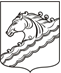 АДМИНИСТРАЦИЯ РЯЗАНСКОГО СЕЛЬСКОГО ПОСЕЛЕНИЯБЕЛОРЕЧЕНСКОГО РАЙОНА ПОСТАНОВЛЕНИЕот 13.09.2022                                                                                                                       № 91      станица РязанскаяОб утверждении Положения о Доске Почета Рязанского сельского поселения Белореченского районаВ целях общественного признания деятельности коллективов предприятий, организаций, учреждений и граждан Рязанского сельского поселения Белореченского района, содействия социально-экономическому развитию поселения, а также эффективного решения вопросов местного значения, руководствуясь Федеральным законом от 06 октября 2003 года № 131-ФЗ «Об общих принципах организации местного самоуправления в Российской Федерации», статьей 32 Устава Рязанского сельского поселения Белореченского района, п о с т а н о в л я ю:1. Утвердить Положение о Доске Почета Рязанского сельского поселения Белореченского района согласно приложению № 1.2. Утвердить Состав комиссии по рассмотрению кандидатур для занесения на Доску Почета Рязанского сельского поселения Белореченского района согласно приложению № 2.3. Общему отделу администрации Рязанского сельского поселения Белореченского района (Шиманчук Е.В.) разместить настоящее постановление на официальном сайте администрации Рязанского сельского поселения Белореченского района.4. Контроль за выполнением настоящего постановления возложить на заместителя главы Рязанского сельского поселения Белореченского района Мороко Р.В.5. Постановление вступает в силу со дня его подписания.Глава Рязанского сельского поселенияБелореченского района    			                		    А.П.Бригидин     Приложение №1УТВЕРЖДЕНОпостановлением администрацииРязанского сельского поселенияБелореченского районаот 13.09.2022 № 91ПОЛОЖЕНИЕо Доске Почета Рязанского сельского поселения Белореченского районаОбщие положенияДоска Почета Рязанского сельского поселения Белореченского района (далее - Доска Почета) представляет собой стенд из фотографий лучших людей Рязанского сельского поселения Белореченского района.Занесение на Доску Почета Рязанского сельского поселения  Белореченского района является формой поощрения граждан района за заслуги в различных отраслях производственной и социально-культурной деятельности.На Доску Почета выдвигаются лица, занятые по основному месту работы в организациях, учреждениях и предприятиях Рязанского сельского поселения  Белореченского района вне зависимости от их ведомственной принадлежности и организационно-правовых форм, достигшие высоких показателей в социально-экономическом развитии поселения и принимающие активное участие в решении проблем муниципального образования.Предложения для занесения граждан Рязанского сельского поселения  Белореченского района за заслуги в различных отраслях производственной и социально-культурной деятельности на Доску Почета вносят работники администрации Рязанского сельского поселения  Белореченского района,  руководители организаций, учреждений и предприятий независимо от форм собственности по согласованию с профсоюзами или представительными органами коллектива работников.Предприятиями, учреждениями и общественными организациями для занесения на Доску Почета могут выдвигаться и лица, находящиеся на пенсии и не работающие в настоящее время.Число мест для размещения на Доске Почета лучших людей поселения составляет – 10.2. Порядок представления материалов о выдвижении кандидатовна Доску ПочетаВыдвижение кандидатов на Доску Почета производится ежегодно к Дню станицы, на основании ходатайств трудовых коллективов.Материалы по каждому кандидату должны содержать:- выписку из протокола собрания (конференции) коллектива, совместного решения работодателя и профсоюзного органа о выдвижении кандидата на Доску Почета;- представление руководителя предприятия, учреждения или общественной организации, содержащее сведения о кандидате (фамилия, имя, отчество; число, месяц и год рождения; образование; место работы, занимаемая должность);- характеристику, в которой отражаются личные заслуги кандидата и успехи, достигнутые в профессиональной деятельности.Материалы о выдвижении на Доску Почета представляются в общий отдел администрации Рязанского сельского поселения  Белореченского района не позднее 1 сентября текущего года.3. Порядок рассмотрения материалов о выдвижении кандидатовна Доску ПочетаУтверждение списка граждан на Доску Почета производится постановлением администрации Рязанского сельского поселения Белореченского района на основании решения комиссии по рассмотрению кандидатур для занесения на Доску Почета Рязанского сельского поселения Белореченского района.Состав комиссии утверждается постановлением администрации Рязанского сельского поселения  Белореченского района.В состав комиссии включаются представители администрации и Совета Рязанского сельского поселения Белореченского района, руководители общественных объединений района. Комиссия работает на общественных началах, возглавляется председателем и имеет секретаря.Регламент работы комиссии:- комиссия правомочна принимать решения, если в голосовании участвуют не менее половины списочного состава ее членов;- отбор представленных кандидатов на Доску Почета осуществляется открытым голосованием;- решение считается принятым, если за него проголосовало более половины присутствующих на заседании членов комиссии. В случае равенства голосов, голос председателя является решающим. Решение комиссии оформляется протоколом, подписывается председателем и секретарем.Постановление администрации Рязанского сельского поселения  Белореченского района об утверждении списка граждан для занесения на Доску Почета публикуется на официальном сайте администрации Рязанского сельского поселения  Белореченского района.4. Порядок занесения на Доску ПочетаВ соответствии с принятым постановлением администрации Рязанского сельского поселения  Белореченского района об утверждении списка граждан для занесения на Доску Почета, фотографии утвержденных кандидатур граждан помещаются на Доску Почета.Гражданам, занесенным на Доску Почета, вручается соответствующее свидетельство.Повторное занесение на Доску Почета граждан осуществляется не ранее, чем через 3 года после предыдущего занесения.Начальник общего отдела администрацииРязанского сельского поселенияБелореченского района                                                                      Е.Н.Бригидина Приложение №2к постановлению администрацииРязанского сельского поселенияБелореченского районаот 13.09.2022 № 91СОСТАВкомиссии по рассмотрению кандидатур для занесения на Доску Почета Рязанского сельского поселения Белореченского районаНачальник общего отдела администрацииРязанского сельского поселенияБелореченского района                                                                      Е.Н.БригидинаЛИСТ СОГЛАСОВАНИЯпроекта постановления администрации Рязанского сельского поселения Белореченского районаот ________________ № ________«Об утверждении Положения о Доске Почета Рязанского сельского поселения Белореченского района»Проект подготовлен и внесен:Общим отделом администрацииРязанского сельского поселенияБелореченского района Начальник отдела                                                                               Е.Н.Бригидина  Проект согласован:Заместитель главыРязанского сельского поселенияБелореченского района                                                                       Р.В.Мороко     Бригидин Александр Павлович-глава Рязанского сельского поселения Белореченского района, председатель комиссии;Бригидина Елена Николаевна-начальник общего отдела администрации Рязанского сельского поселения  Белореченского района, секретарь комиссии;Члены комиссии:Мороко Руслан Владимирович -заместитель главы Рязанского сельского поселения Белореченского района;Бондаренко Игорь Евгеньевич-председатель Совета Рязанского сельского поселения Белореченского района;Тропин Александр Михайлович-председатель Совета ветеранов Рязанского сельского поселения Белореченского района.